LES PASSEJAÏRES DE VARILHES                    				  	 FICHE ITINÉRAIREAX LES THERMES n° 71"Cette fiche participe à la constitution d'une mémoire des itinéraires proposés par les animateurs du club. Eux seuls y ont accès. Ils s'engagent à ne pas la diffuser en dehors du club."Date de la dernière mise à jour : 17 juin 2019La carte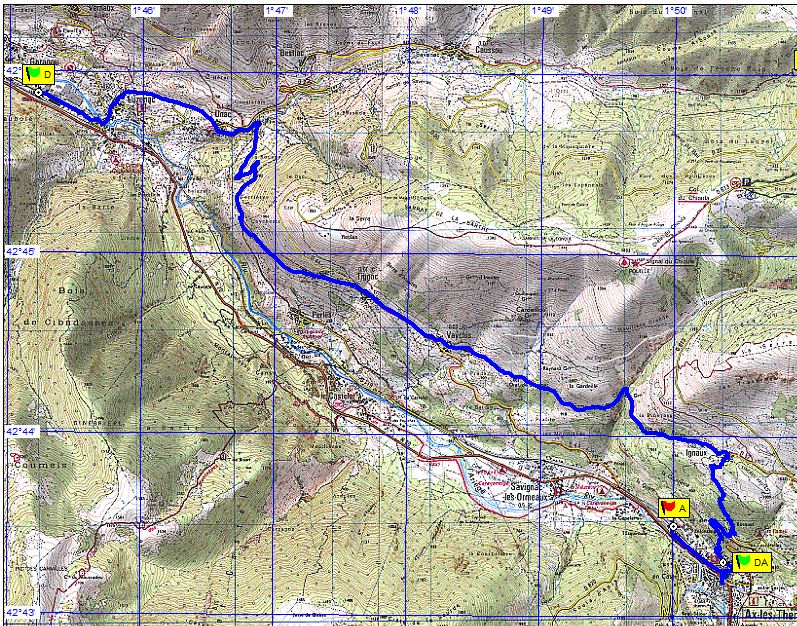 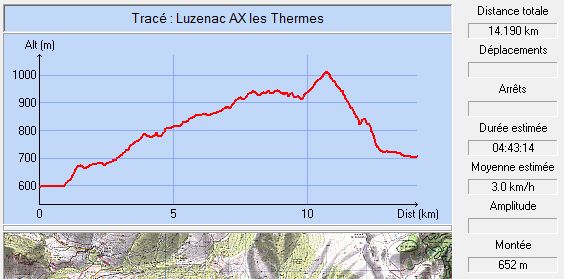 Commune de départ et dénomination de l’itinéraire : Luzenac – Parking de la gare SNCF – Les villages de  de Luzenac à Ax Les Thermes Date, animateur(trice), nombre de participants (éventuel) :16.06.2019 – J. Gaillard – 16 participants (Reportage photos)L’itinéraire est décrit sur les supports suivants : Pas de descriptif spécifiqueClassification, temps de parcours, dénivelé positif, distance, durée :Randonneur – 5h30 –  –  - JournéeBalisage : Jaune à partir de la sortie de Luzenac (Pas de balisage avant)Particularité(s) : Retour d’Ax Les Thermes à Luzenac par le train.Site ou point remarquable :L’église romane d’UnacLa belle chapelle et le cimetière contigu de TignacLe village d’Ignaux (Eglise, fontaines, maisons typiques).Les points de vue sur la vallée de l’Ariège et les hauts sommetsTrace GPS : Oui Distance entre la gare de Varilhes et le lieu de départ : Observation(s) : Prix du billet de train Ax/Luzenac : 2,40 € en juin 2019.En 2019, avec un départ de Luzenac à 8h45, nous sommes arrivés à Ax à 15h, largement assez tôt pour prendre un rafraîchissement ou faire un petit tour de ville avant le départ du 1er train à 16h22.